Programme des entrainements Jeunes-Vacances d’Hiver 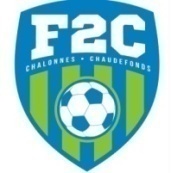 Catégorie1ère semaine2ème semaineU6 et U7 (2011-2012)Mercredi 28 Février Salle St Exupéry14H-15H30Lundi 5 Mars Salle St Exupéry14H-15H30U8 et U9 (2009-2010)Mercredi 28 Février Salle St Exupéry14H-15H30Lundi 5 Mars Salle St Exupéry14H-15H30U10 et U11(2007-2008)Mercredi 28 FévrierTournoi FUTSAL à St Laurent PlaineRdv 13H30 stade, Retour vers 17HVendredi 2 Février Salle St Exupéry14H-15H30Lundi 5 Mars Salle St Exupéry15H30-17HU12 et U13 (2005-2006)Vendredi 2 Février Salle St Exupéry14H-15H30Lundi 5 Mars Salle St Exupéry15H30-17HU14 Féminines(2007 à 2004)Mercredi 28 Février Salle St Exupéry15H30-17HVendredi 2 Mars Salle St Exupéry15H30-17HMercredi 7 Mars Salle St Exupéry17H-18H30U14 et U15 (2004-2003)Mardi 27 Février Salle St Exupéry14H-15H30Jeudi 1er Mars Salle St Exupéry14H-15H30Mardi 6 Mars Salle St Exupéry14H-15H30Vendredi 9 Mars Salle St Exupéry14H-15H30U18 Féminines(2003 à 2000)Mercredi 28 Février Salle St Exupéry15H30-17HVendredi 2 Mars Salle St Exupéry15H30-17HMercredi 7 Mars Salle St Exupéry17H-18H30U16 et U17 (2001-2002)Mardi 27 Février Salle St Exupéry15H30-17HJeudi 1er Mars Salle St Exupéry15H30-17HMardi 6 Mars Salle St Exupéry15H30-17HVendredi 9 Mars Salle St Exupéry15H30-17H